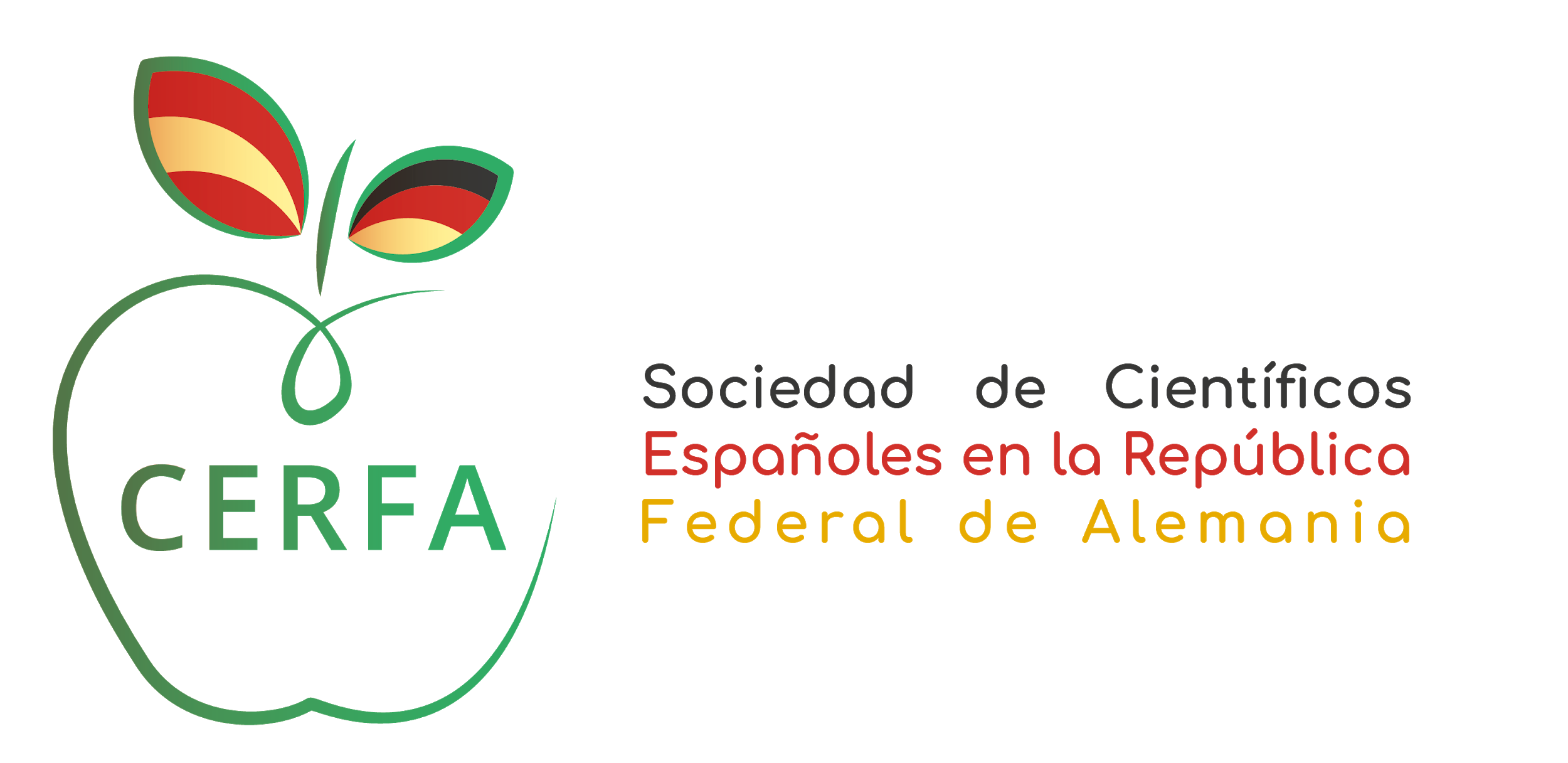 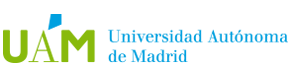 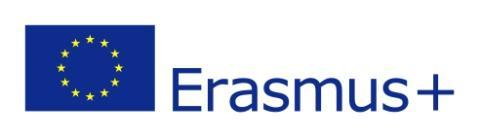 Application Form: UAM/CERFA TRAINEESHIPS 2021Host Applicant - Scientific Supervisor/Project Leader at the Receiving Organization/Enterprise	This person is responsible for signing the Learning Agreement, amending it if needed, supervising the trainee during the traineeship and signing the Traineeship Certificate. Principal Investigator/ Head of the research group (must be filled in only in case it differs from the Scientific Supervisor)	This person accepts the supervision of the student by the host applicant-scientific supervisor. Contact person at the Receiving Organization (must be filled in only in case it differs from the Scientific Supervisor)	A person who can provide administrative information within the framework of Erasmus+ traineeships at the Receiving Organization/Enterprise.Consent to publish Traineeship Data.I agree that my name, title of the project, its duration and the name of the Receiving Institution / Enterprise can be published on the CERFA website as awarded supervisor of the Traineeship Programme 2020.Project description: Traineeship Programme at the Receiving Organisation/Enterprise	Description of the project that will be done by the student-trainee at the host institution. The traineeship consists of a short research project where the host applicant-scientific supervisor hosts the trainee student in her/his research group. This agreement includes partial funding support for mobility on the trainee, covered by the Erasmus + Program, but it does not include funding for consumables. Specifications and requirements:  	This section refers to specific knowledge or expertise that the student/trainee must have in order to proceed successfully with the proposed project. Funding information: (1) A minimum of 2 months and up 4 months (only the first 3 are funded). The planned period in this call should be between 1st of June 2021 and 30th of December of 2021. After the matching of host candidates with students and by mutual agreement between the two parties, the exact dates can be changed and the total stay could be prolonged up to 6 months.  (2) Consider that this must be read by the selection committee but also by the students, who will apply to the project.(3) If NO, only students who will not validate the project as ECTS credits will be assigned for matching with this applicant. The application to validate the project as ECTS credits will come exclusively from the student. (4)  Level of language competence: a description of the European Language Levels (CEFR) is available at: https://europass.cedefop.europa.eu/en/resources/european-language-levels-cefrAnnex I: List of Organisation TypesEPLUS-EDU-HEIHigher education institution (tertiary level)EPLUS-SOCIALSocial partner or other representative of working lifeEPLUS-EDU-GEN-PRESchool/Institute/Educational centre – General education (pre-primary level)EPLUS-RESResearch Institute/CentreEPLUS-EDU-GEN-PRISchool/Institute/Educational centre – General education (primary level)EPLUS-YOUTH-COUNCILNational Youth CouncilEPLUS-EDU-GEN-SECSchool/Institute/Educational centre – General education (secondary level)EPLUS-ENGOEuropean NGOEPLUS-EDU-VOC-SECSchool/Institute/Educational centre – Vocational Training (secondary level)EPLUS-NET-EUEU-wide networkEPLUS-EDU-VOC-TERSchool/Institute/Educational centre – Vocational Training (tertiary level)EPLUS-YOUTH-GROUPGroup of young people active in youth workEPLUS-EDU-ADULTSchool/Institute/Educational centre – Adult educationEPLUS-EURO-GROUP-COOPEuropean grouping of territorial cooperationEPLUS-BODY-PUB-NATNational Public body EPLUS-BODY-ACCREDAccreditation, certification or qualification bodyEPLUS-BODY-PUB-REGRegional Public bodyEPLUS-BODY-CONSCounselling bodyEPLUS-BODY-PUB-LOCLocal Public body EPLUS-INTERInternational organisation under public lawEPLUS-ENT-SMESmall and medium sized enterpriseEPLUS-SPORT-PARTIALOrganisation representing the sport sectorEPLUS-ENT-LARGELarge enterpriseEPLUS-SPORT-FEDSport federationEPLUS-NGONon-governmental organisationEPLUS-SPORT-LEAGUESport leagueEPLUS-FOUNDFoundationEPLUS-SPORT-CLUBSport clubAnnex II: Research AreasBiologyBiochemistryChemistryChemical EngineeringEnvironmental SciencePhysicsMathematicsFood TechnologyNamePositione-mail, phoneDepartment/Faculty. InstitutionOrganization Type (see annex I)Public body☐ YES    ☐ NONon-Profit☐ YES  ☐NO Size ☐ < 250 employees ☐ >250 employeesAddress; websiteNamePositione-mail, phoneDepartment/Faculty. InstitutionAddress; websiteNamePositione-mail, phoneWished period for the mobility (1) : from (day/month/year)  ............       to (day/month/year) .................1. Traineeship title: 2. Number of working hours per week: 3. Detailed programme of the traineeship (2)  (max. 300 words): 4. Knowledge, skills and competences to be acquired by the end of the traineeship (expected Learning Outcomes) (max 100 words):5. Monitoring plan (max 100 words):6. Evaluation plan (max 100 words):7. Impacts and benefits of the traineeship to the host applicant (max 100 words):8. Research Area (see annex II): 8. Research Area (see annex II): 8. Research Area (see annex II): 9. Is the host applicant / scientific supervisor willing to evaluate the project performance so  that the student could validate the traineeship as ECTS credits (3): 9. Is the host applicant / scientific supervisor willing to evaluate the project performance so  that the student could validate the traineeship as ECTS credits (3): ☐ YES      ☐ NO10. Specific expertise, technical knowledge: 10. Specific expertise, technical knowledge: 10. Specific expertise, technical knowledge: 11. Level of studies:11. Level of studies:11. Level of studies:12. Language:12. Language:12. Language:(4) The level of language competence in ______________ (indicate here the main language of work that the trainee already has or agrees to acquire by the start of the mobility period is: A1☐   A2☐    B1☐     B2☐   C1 ☐    C2 ☐      Native speaker ☐(4) The level of language competence in ______________ (indicate here the main language of work that the trainee already has or agrees to acquire by the start of the mobility period is: A1☐   A2☐    B1☐     B2☐   C1 ☐    C2 ☐      Native speaker ☐(4) The level of language competence in ______________ (indicate here the main language of work that the trainee already has or agrees to acquire by the start of the mobility period is: A1☐   A2☐    B1☐     B2☐   C1 ☐    C2 ☐      Native speaker ☐13. Does the host institution require any other language besides the language of work? ☐ YES      ☐ NOWhich one?: 14. Does the host institution require any further paperwork done to host a student/trainee (under the condition of this programme) ☐ YES      ☐ NO14. AIf YES, please detail: 15. Does the applicant have independent research funding to support the research expenses of the project?  15. Does the applicant have independent research funding to support the research expenses of the project?  15. Does the applicant have independent research funding to support the research expenses of the project?   ☐ YES    ☐ NO15.AIf YES, please give details: If NO, please provide the support of the Line Manager or Head of the project: I confirm that I have read this application, agree to the student working in the applicant’s laboratory for the specified period and if applicable, I confirm that the group/department will cover the cost of the consumables related to this project. Signature: 15.AIf YES, please give details: If NO, please provide the support of the Line Manager or Head of the project: I confirm that I have read this application, agree to the student working in the applicant’s laboratory for the specified period and if applicable, I confirm that the group/department will cover the cost of the consumables related to this project. Signature: 15.AIf YES, please give details: If NO, please provide the support of the Line Manager or Head of the project: I confirm that I have read this application, agree to the student working in the applicant’s laboratory for the specified period and if applicable, I confirm that the group/department will cover the cost of the consumables related to this project. Signature: 15.AIf YES, please give details: If NO, please provide the support of the Line Manager or Head of the project: I confirm that I have read this application, agree to the student working in the applicant’s laboratory for the specified period and if applicable, I confirm that the group/department will cover the cost of the consumables related to this project. Signature: 16. The Receiving Organisation/Enterprise will provide financial support to the trainee for the traineeship☐ YES   ☐  NOIf yes, amount (EUR/month): If yes, amount (EUR/month): 17. The Receiving Organisation/Enterprise will provide a contribution in kind to the trainee for the traineeship: 17. The Receiving Organisation/Enterprise will provide a contribution in kind to the trainee for the traineeship: ☐ YES   ☐  NO☐ YES   ☐  NO17.AIf yes, please specify: ….17.AIf yes, please specify: ….17.AIf yes, please specify: ….17.AIf yes, please specify: ….